Yatay Geçiş Başvuru Dilekçesi(7417 sayılı Kanun’un 35. Maddesi ile 2547 Sayılı Kanun’a Eklenen Geçici 83. Madde Kapsamında Kayıt Yaptıran Öğrenciler için)05 Temmuz 2022 tarih ve 31887 sayılı Resmî Gazete’de yayımlanarak yürürlüğe giren 7417 Sayılı Kanun’un 35.maddesi ile 2547 Sayılı Kanun’a Eklenen Geçici 83.üncü maddeden yararlanarak aşağıda bilgilerine yer verilen üniversiteye kayıt yaptırdım.7417 Sayılı Kanun kapsamında Enstitünüz …………………. Anabilim Dalı ………………….. Programına yatay geçiş yapmak istiyorum.Aşağıdaki bilgilerin doğruluğunu, ayrıca, sunduğum bilgi ve belgelerdeki hata veya eksikliklerden dolayı herhangi bir hak iddia etmeyeceğimi kabul ve beyan ederim. 	Gereğini saygılarımla arz ederim.          											 ……/……/2022                                  		         ……………………….									                	 (Adı, Soyadı, İmza)KAYITLI OLUNAN ÜNİVERSİTE BİLGİLERİKİŞİSEL BİLGİLER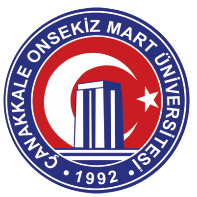 T.C.ÇANAKKALE ONSEKİZ MART ÜNİVERSİTESİLisansüstü Eğitim Enstitüsü Müdürlüğüne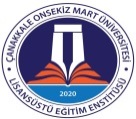 Üniversite AdıEnstitü AdıAnabilim Dalı AdıLisansüstü Program AdıAf Kapsamında Yapılan Kayıt TarihiAdı-SoyadıT.C. Kimlik NumarasıYabancı Uyruklular için Y.U. Numarası ve Pasaport NumarasıYazışma AdresiSabit / Cep Telefonu NumarasıSabit Tel.:Cep Tel.:E-Posta adresi………………...@............................………………...@............................